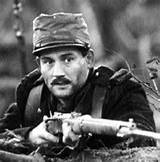 Fffff    A l’AisneLe 18 février 1915           Le Quotidien                                                                                                   29 rue des lettres02200 Acy AisneBonjour Mlle Memmi,Je suis un camarade de guerre de Lucien Bersot.Dans votre article du 24 juin 1915, vous affirmez que le soldat Bersot a commis une faute très grave en refusant ce pantalon.Permettez-moi de vous dire que je ne suis pas d’accord avec ce que vous avez écrit. Croyez-vous vraiment qu’en refusant un pantalon plein de sang et de trous et qui venait d’être retiré sur un cadavre, on puisse commettre une «  faute énorme » ?Personnellement, je ne pense pas que cela mérite la mort et je ne suis pas le seul ; tous ceux qui connaissaient Bersot savent que c’était un soldat exemplaire qui ne désobéissait jamais aux ordres.C’est vrai qu’il a désobéit en refusant de prendre ce pantalon mais vous qu’auriez-vous fait ? Je pense que vous ne l’auriez pas pris !Par ailleurs, vous dites – et vous devez  tenir cela de nos supérieurs – qu’il a désobéi devant l’ennemi, mais c’est totalement faux ! Les allemands étaient à plusieurs kilomètres de nous !Et il y a ses deux soldats qui n’ont jamais menacés le lieutenant – ils ne sont pas fous, ils savent très bien que s’ils avaient fait cela, ils auraient eu de gros ennuis – ils lui ont juste conseillé de changer son rapport !Votre métier est de renseigner les diverses personnes qui lisent le journal, vous devez dire la vérité ! Ce que vous avez écrit est calomnieux, vous devriez avoir honte !Pour conclure, je veux vous dire que ce qui s’est passé est une injustice totale !Merci d’avoir pris le temps de lire ma lettre,Cordialement, B. C.Mme Bersot                                                  50 rue des batignoles  75008 ParisMonsieur le Président de la République                                                 Palais de l’Elysée                                                 55, rue du faubourg Saint-honoré                                                 75008 ParisOBJET : Réhabilitation de la mémoire de mon défunt mariMonsieur le Président de la République,En tant que citoyenne française, je me permets de vous écrire pour vous demander de réhabiliter la mémoire de mon mari - Lucien Bersot – qui a été fusillé par l’armée française le 13 février 1915 pour une raison, que  je trouve, scandaleuse.En effet, quand il est parti au front, il n’y avait plus de pantalon à sa taille et il a reçu un pantalon blanc. Quand un nouvel officier est arrivé sur  les lieux, deux mois plus tard, celui-ci à demander de trouver un pantalon chaud à mon mari. Et quelques jours plus tard, on lui en a tendu un, récupéré sur un cadavre ! C’est pour cette raison qu’il a refusé de le prendre. Puis le temps ayant passé mon mari a totalement oublié cette histoire et a même eu une permission pour venir nous voir,  ma fille et moi. Mais quelques jours après avoir reçu sa précieuse permission, il a été conduit en prison, puis devant le conseil de guerre qui a décidé de le faire fusiller sans attendre, à seule fin de montrer  l’exemple.Monsieur le Président,  je vous demande, en votre âme et conscience, de décider si cette raison justifie le fait de tuer un homme qui a toujours servi son pays en bon patriote.J’ai l’honneur de vous prier d’agréer l’expression de ma très haute considération.Mme Bersot